Муниципальное бюджетное дошкольное образовательное учреждениедетский сад №7  «Жемчужинка» Консультация для родителей «Скоро в школу»Воспитатель: Павленко Т. М.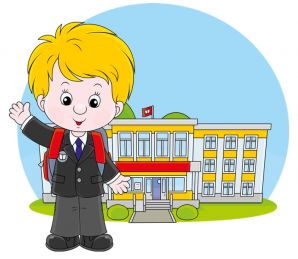         Существует множество разнообразных методик, позволяющих проверить готовность ребенка к школьному обучению. Важно помнить, что ни в коем случае не стоит натаскивать ребенка перед собеседованием, заставлять его зазубривать готовые ответы, ведь подготовка к школе — это кропотливый труд, и хорошие результаты возможны только при систематических и планомерных занятиях.Понятие «готовность к обучению в школе» включает: физиологическую, психологическую и социальную (личностную) готовность к обучению в школе. Физиологическая готовность к школе определяется уровнем развития основных функциональных систем организма ребенка и состоянием его здоровья. Многочисленные исследования физиологов свидетельствуют о том, что в возрасте 5-7 лет происходит существенная перестройка всех физиологических систем детского организма. Чем младше ребенок, тем труднее ему справляться со школьными нагрузками, тем выше вероятность появления отклонений в его здоровье. Все дети, поступающие в первый класс, обязательно проходят медицинское обследование, на основании которого делается заключение о функциональной готовности к обучению в школе. Важность создания психологического комфорта для детей дошкольного возраста огромна. Позиция родителей должна основываться на доверии и уважении к своему ребенку. Необходимо дать почувствовать ощущение роста своих возможностей. Важно учитывать индивидуальные особенности, от которых зависит реакция на то или иное воздействие. Ребенок должен чувствовать, что его любят и понимают, что ему всегда окажут поддержку. Страх перед школой, перед взрослыми, неуверенность в своих силах, повышенная тревожность — плохие союзники в решении сложнейшей задачи перехода на новую жизненную ступень. Основным содержанием понятия «психологическая готовность к обучению в школе» является готовность к учебной деятельности (к учению). А социальная (личностная) готовность к обучению в школе представляет собой готовность ребенка к новым формам общения, новому отношению к окружающему миру и самому себе. Особым критерием готовности дошкольника к обучению в школе является его внутренний настрой, желание учиться. Желание пойти в школу и желание учиться существенно отличаются друг от друга. Ребенок может хотеть в школу, потому что все его сверстники туда пойдут, потому что слышал дома, что попасть именно в эту гимназию очень важно и почетно, потому что он получит новый красивый ранец, пенал и другие подарки — ведь детей привлекает все новое. Ребенок может стремиться в школу, так как хочет узнавать что-то новое, иметь определенные права, а также закрепленные за ним обязанности (рано вставать, готовить уроки). Возможно, он еще полностью не осознает того, что, чтобы приготовить урок, ему придется пожертвовать игрой или прогулкой, но он знает и принимает тот факт, что уроки нужно делать — тогда можно отметить у ребенка сформированность позиции школьника.Тест для родителей на определение готовности ребенка к школеОтметьте каждый утвердительный ответ одним баллом.♦ Как вы считаете, хочет ли ваш ребенок идти в первый класс?♦ Считает ли он, что в школе узнает много нового и интересного?♦ Может ли он в течение 15-20 минут самостоятельно заниматься каким-либо кропотливым делом (рисовать, лепить, собирать мозаику и т. д.)?♦ Можете ли вы сказать, что ваш ребенок ведет себя без стеснения в присутствии посторонних людей?♦ Умеет ли он описать картинку и составить по ней рассказ как минимум из пяти предложений?♦ Может ли он рассказать стихи наизусть?♦ Может ли он назвать заданное существительное во множественном числе?♦ Умеет ли ваш ребенок читать хотя бы по слогам?♦ Считает ли он до десяти в прямом и обратном порядке?♦ Умеет ли он прибавлять и отнимать хотя бы одну единицу от чисел первого десятка?♦ Может ли ваш ребенок писать простейшие элементы в тетради в клетку, аккуратно перерисовывать небольшие узоры?♦ Любит ли ваш ребенок рисовать, раскрашивать картинки?♦ Умеет ли он работать с ножницами и клеем (например, делать аппликации из бумаги)?♦ Может ли он из пяти элементов разрезанной на части картинки за минуту собрать целый рисунок?♦ Знает ли ваш ребенок названия диких и домашних животных?♦ Есть ли у вашего ребенка навыки обобщения, например, может ли он назвать яблоки и груши одним словом «фрукты»?♦ Любит ли он самостоятельно проводить время за каким-то занятием, например, рисовать, собирать конструктор?Если вы ответили утвердительно на 14 и более вопросов, значит, ваш ребенок вполне готов к школьному обучению. Вы занимались с ним не напрасно, и в дальнейшем, если у него и возникнут трудности при обучении, он с вашей помощью сможет с ними справиться.Если малыш может справляться с содержанием 9-13 вышеуказанных вопросов, то вы на верном пути. За время занятий он многому научился и многое узнал. А те вопросы, на которые вы ответили отрицательно, укажут, на какие моменты нужно обратить внимание, в чем еще нужно потренироваться с ребенком.В том случае, если количество утвердительных ответов 8 или менее, следует больше уделять времени и внимания занятиям с ребенком. Он еще не совсем готов пойти в школу. Поэтому ваша задача — систематически заниматься с ним, тренироваться в выполнении различных упражнений. Возможно, на первых порах школьного обучения придется очень тщательно выполнять вместе с ребенком домашнее задание и закреплять пройденный материал, но не стоит отчаиваться — упорные и систематические занятия помогут вашему ребенку овладеть необходимыми знаниями и выработать нужные умения и навыки. Внимание! Ребенок 6-7 лет не может работать долго: 10-15 минут - вот предел, а потом он должен отдохнуть, отвлечься. Потому все занятия должны быть рассчитаны на 10-15 минут.Развивайте связную речь детей. Учите пересказывать сказки, содержания мультфильмов.Составляйте рассказы по картинкам.Следите за правильным произношением и дикцией детей. Проговаривайте скороговорки.Научите ребёнка пользоваться ножницами и клеем.Знакомьте ребенка с буквами и их печатным изображением, а так же звуком, обозначающим конкретную букву.Научите ребенка различать и правильно называть основные геометрические фигуры (круг, квадрат, треугольник, прямоугольник), сравнивать и различать предметы по величине (больший, меньший) и цвету.Научите ребенка считать до 10 и обратно, сравнивать количество предметов (больше, меньше, столько же). Познакомьте с изображением цифр (не надо учить их писать, только знать).Научите определять положение предметов на плоскости, знать слова, обозначающие местоположение и правильно понимать их значения: впереди, сзади, справа, слева, сверху, над, под, за, перед.Развитию мелкой моторики руки ребенка помогут рисование, штриховка, раскрашивание (но небольших поверхностей), нанизывание бусинок, пуговиц, лепка, определение вслепую формы предметов (сначала самых простых, потом можно усложнять), игры с мелкими предметами (мозаика).    Внимание! При выполнении любых письменных заданий  следите за правильным положением ручки (карандаша), тетради, позой школьника! Рука не должна быть сильно напряжена, а пальцы - чуть расслаблены.Копируйте фигуры. Это задание способствует развитию координации,  умению правильно воспринимать фигуры, расположенные на плоскости листа, различать прямые, кривые, наклонные  соблюдать соотношение штрихов и положения фигур между собой.         Внимание! При выполнении графических заданий важны не быстрота, не количество сделанного, а точность выполнения - даже самых простых упражнений. Не переходите к следующим заданиям, если не освоено предыдущее (линии должны быть четкими, ровными, уверенными).Желаю удачи!